PTWS Post-event Brief III:15 January 2022, Hunga-Tonga-Hunga-Ha'apai Volcanic Eruption and Tsunami2200-2400 UTC, 10 February 2022 (virtual, GoToMeeting)89 participantsGroup Photo taken at end of the meeting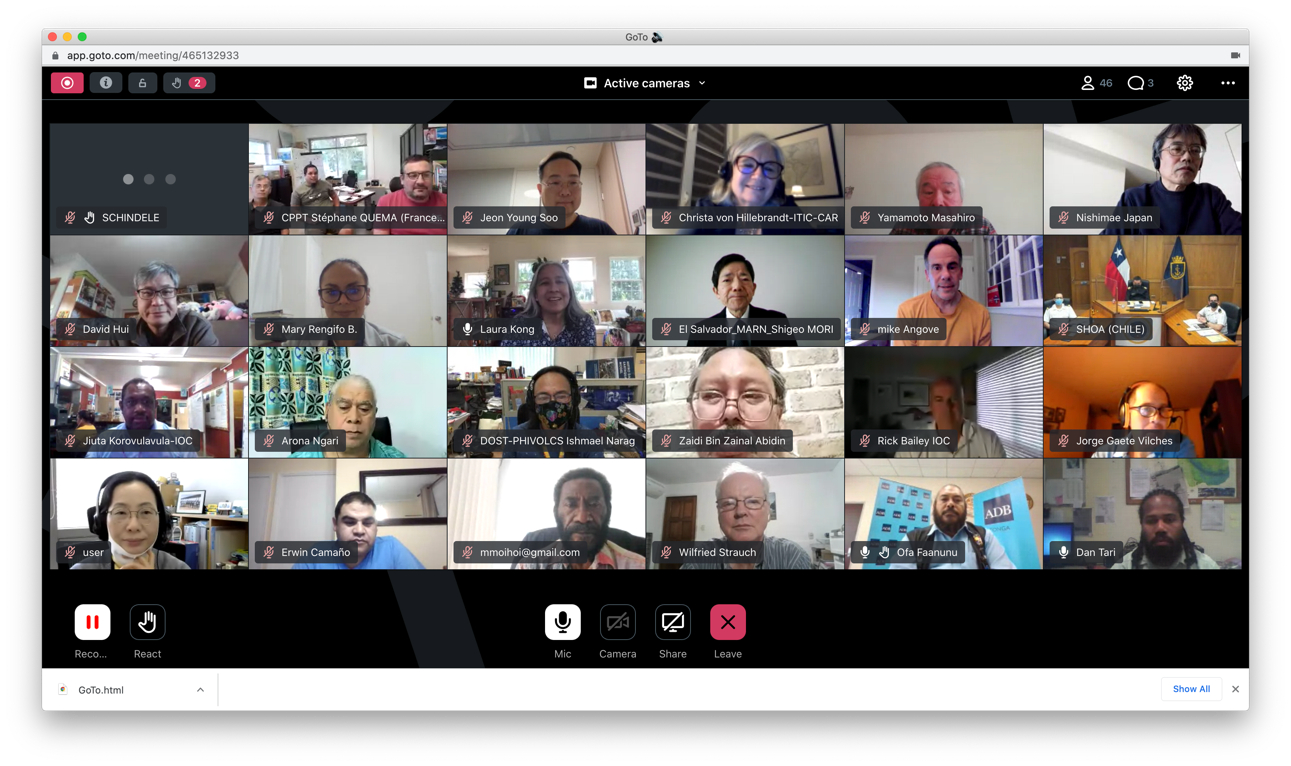 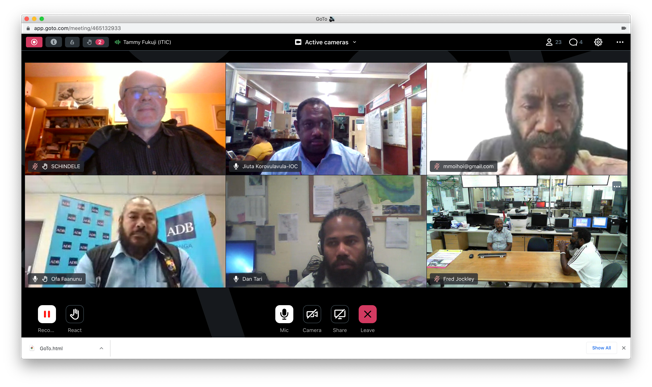 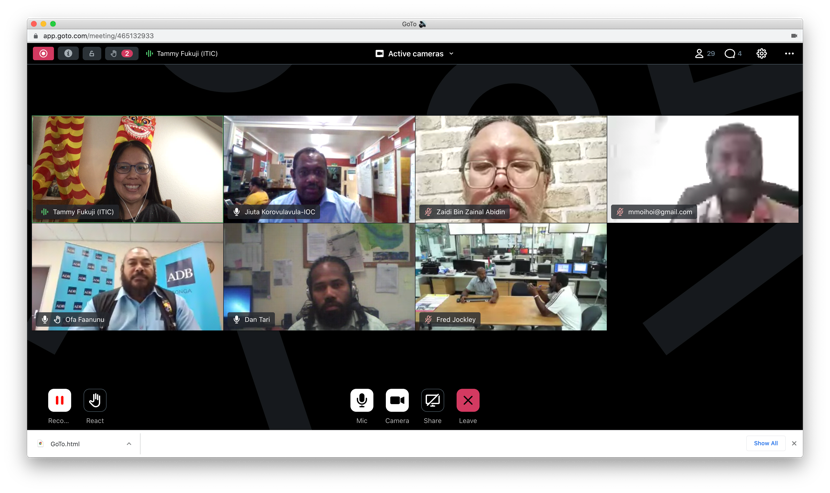 